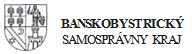 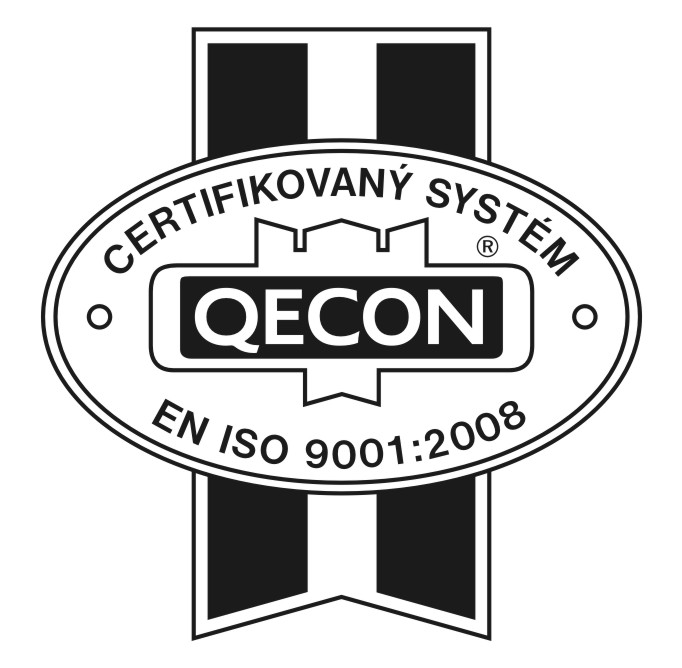 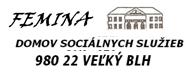 ZMLUVA O DIELOuzatvorená v zmysle § 536 a nasl. zákona č. 513/1991 Zb. Obchodného zákonníka v zneníneskorších predpisov (ďalej len „Obchodný zákonník“) a podľa zákona č. 343/2015 Z. z. o verejnom obstarávaní a o zmene a doplnení niektorých zákonov v znení neskorších predpisov (ďalej len „zákon o verejnom obstarávaní“)  na uskutočnenie stavebných prác na stavbe s názvom:„Rekonštrukcia balkóna FEMINA DSS, Veľký Blh.“ (ďalej len „Zmluva“)medzi zmluvnými stranami:Objednávateľ:	Názov:	                             FEMINA Domov sociálnych služieb			Sídlo:                                 SNP 419, 980 22 Veľký Blh				Právna forma:                 rozpočtová organizácia zriadená BBSK		Štatutárny orgán:	JUDr. Jana Marková, riaditeľka	IČO:			00648108		DIČ:			2021275355	Bankové spojenie:	Štátna pokladnica		Číslo účtu:		SK 45811800000007000398479		Osoby oprávnené rokovaťvo veciach Zmluvy:          JUDr. Jana Marková, riaditeľka	E mail:                                jana.markova@dssfemina.sk				Tel.:                                    0918 719 039Osoby oprávnené rokovať v technických:                   Mgr. Peter Perdik, vedúci prevádzkovo – ekonomického úseku			E mail:			  peter.perdik@dssfemina.sk	Tel.:                                     0905 436 045(ďalej ako „objednávateľ“ v príslušnom gramatickom tvare)aZhotoviteľ:Obchodné meno: 			 	Sídlo:					Zapísaný v: 				Štatutárny orgán: 			 	IČO:				 	DIČ:				 	IČ DPH :			 	Bankové spojenie:		 	Číslo účtu:			 Osoby oprávnené rokovať vo veciach- zmluvných:   	- technických: 	(ďalej ako „zhotoviteľ“  v príslušnom gramatickom tvare a spolu s objednávateľom ďalej ako „Zmluvné strany“ v príslušnom gramatickom tvare) PreambulaTáto Zmluva sa uzatvára ako výsledok verejného obstarávania realizovaného postupom podľa zákona č. 343/2015 Z. z. o verejnom obstarávaní a o zmene a doplnení niektorých zákonov v znení neskorších predpisov na predmet zákazky „Rekonštrukcia balkóna FEMINA DSS, Veľký Blh.“ ďalej iba „verejné obstarávanie“). Dňa ............................bol zhotoviteľ identifikovaný ako úspešný uchádzač vo verejnom obstarávaní a táto zmluva je uzavretá na základe výsledku verejného obstarávania.Čl. I.Úvodné ustanoveniaBanskobystrický samosprávny kraj, Nám. SNP 23, 974 01 Banská Bystrica, IČO: 37828100 ako zriaďovateľ objednávateľa je výlučným vlastníkom nehnuteľností, v ktorých, resp. na ktorých bude zhotoviteľ realizovať dielo definované špecifikované v čl. III. Zmluvy, v Prílohe č. 1 Zmluvy (Rozpočet/Ocenený Výkaz výmer zhotoviteľa) a v Prílohe č. 2 Zmluvy (projektová dokumentácia).Zhotoviteľ vyhlasuje, že je obchodnou spoločnosťou s právnou subjektivitou, ktorej predmetom podnikania je stavebná činnosť v rozsahu požadovanom súťažnými podmienkami verejného obstarávania, teda spĺňa podmienku odbornej spôsobilosti po materiálnej, technickej, technologickej i personálnej stránke, na vykonanie diela v zmysle Zmluvy a všeobecne záväzných právnych predpisov a technických noriem Slovenskej republiky a Európskej únie.Zhotoviteľ je povinný pri plnení predmetu Zmluvy dodržiavať všetky platné všeobecne záväzné právne predpisy a technické normy Slovenskej republiky a Európskej únie vzťahujúce sa na vykonanie diela, a to najmä/nie však výlučne predpisy a normy v platnom znení vymenované v Zmluve.Zhotoviteľ vyhlasuje, že pred uzavretím zmluvy dostatočne zvážil a s vynaložením odbornej starostlivosti a všetkého úsilia posúdil prichádzajúce riziká spojené s realizáciou diela, v cenovej ponuke vzal do úvahy rozsah materiálov, prác, služieb potrebných na dokončenie diela ako celku a nákladov na takéto materiály, práce a služby (najmä materiály, transport, energie, náklady na zariadenia a stroje, cestovné náklady, údržba prístupových ciest, náklady na odstránenie odpadov, náklady na pracovníkov, odborne spôsobilé osoby, profesne špecializované osoby, náklady na bankovú záruku, náklady na všetky bezpečnostné opatrenia do doby prevzatia dokončeného diela objednávateľom, ako aj všetky ostatné náklady súvisiace s realizáciou diela) a tieto zahrnul do ceny diela.Zhotoviteľ vyhlasuje a podpisom Zmluvy potvrdzuje, že sa v plnom rozsahu oboznámil s rozsahom, s povahou diela, charakterom prác a s účelom, ktorý má dielo po jeho riadnom vykonaní plniť, že sú mu známe technické, kvalitatívne a všetky iné podmienky potrebné k riadnemu vykonaniu diela a disponuje takými kapacitami a odbornými znalosťami, ktoré sú potrebné na kvalitné a riadne vykonanie diela.  Čl. II.Predmet ZmluvyZhotoviteľ sa zaväzuje v dohodnutom čase, mieste a podľa ostatných podmienok dohodnutých v zmysle tejto Zmluvy, najmä v rozsahu prác a dodávok materiálov, technologickým postupom a spôsobom špecifikovaným v tejto Zmluve a v dokumentácii vzťahujúcej sa na dielo v zmysle článku III tejto Zmluvy, na svoje náklady, na svoje nebezpečenstvo a podľa pokynov objednávateľa riadne vykonať a objednávateľovi včas odovzdať dielo uvedené v článku III tejto Zmluvy bez vád a nedorobkov, v dohodnutej kvalite, inak v kvalite požadovanej právnymi predpismi a technickými normami.Objednávateľ sa zaväzuje riadne zhotovené a včas odovzdané dielo podľa tejto Zmluvy prevziať spôsobom dohodnutým v Zmluve a zaplatiť zaň cenu dohodnutú v článku V. tejto Zmluvy.  Čl. III.Členenie a rozsah diela, všeobecné požiadavky na dieloDielom sa na účely Zmluvy rozumie realizácia stavebných prác na stavbe:Názov stavby: Rekonštrukcia balkóna FEMINA DSS, Veľký BlhMiesto stavby: SNP 419, Veľký Blhpodľa špecifikácie, v rozsahu a spôsobom určeným nasledovnými dokumentami: ponuka zhotoviteľa predložená vo verejnom obstarávaní projektová dokumentácia špecifikovaná v ods. 2 tohto článku Zmluvyrozpočet/ocenený Výkaz výmertento dokument označený ako „zmluva o dielo“ súťažné podklady z verejného obstarávania, ktorého výsledkom je uzavretie tejto ZmluvyUvedené dokumenty sú záväzné a vzájomne sa doplňujúce. V prípade rozporov medzi nimi platí poradie ich záväznosti (od 1.1. po 1.5., pričom najvyššiu prioritu má dokument s označením 1.1.) tak ako sú uvedené vyššie v tomto odseku. Dielo je podrobne vymedzené projektovou dokumentáciou na s náležitosťami dokumentácie na realizáciu stavby (DSP a DRS) s názvom: „Rekonštrukcia balkóna FEMINA DSS, Veľký Blh“ vyhotovenou projektantkou Ing. Annou Longaiovou (ďalej len „dokumentácia“).Na realizáciu diela (resp. dotknutej časti diela) boli vydané nasledovné povolenia a doklady: Oznámenie k ohláseniu stavebných úprav vydané na danú stavbuRozhodnutie KPÚ zo dňa 21.3.2022, č.k.: KPUBB-2022/5325-2/21262/HUNZhotoviteľ sa zaväzuje vykonať dielo v súlade s podmienkami určenými v jednotlivých povoleniach/ v povolení a oznámeniach/oznámení špecifikovaných/špecifikovanom v  čl. III. ods. 3 tejto Zmluvy a podmienkami uvedenými vo vyjadreniach dotknutých orgánov a organizácií. Zhotoviteľ sa zaväzuje vykonať dielo podľa stavebno-technických požiadaviek a technologických postupov predpísaných príslušnými právnymi predpismi (zákonnými i podzákonnými) a technickými normami Slovenskej republiky a Európskej únie vzťahujúcimi sa k dielu.Zhotoviteľ sa zaväzuje použiť na vykonanie diela len také materiály a zariadenia, ktoré majú platné certifikáty kvality a spĺňajú všetky podmienky kladené na stavebné materiály daného typu príslušnými všeobecne záväznými predpismi a technickými normami. Zhotoviteľ sa zaväzuje nepoužiť žiadne materiály, zariadenia, technológie alebo technické riešenia, ktoré by boli odlišné od podkladov poskytnutých alebo schválených objednávateľom, ibaže takáto zmena bude písomne vopred schválená stavebným dozorom objednávateľa zápisom v stavebnom denníku v súlade s podmienkami dohodnutými v tejto Zmluve. Pokiaľ na niektorú dodávku materiálu alebo jej časti neboli dohodnuté osobitné technické podmienky, kvalitatívne vlastnosti, pre voľbu materiálov a výrobkov určených k vykonaniu diela, musia dosahovať vlastnosti a technické a technologické parametre určené príslušnými právnymi a technickými normami. Zhotoviteľ je povinný pri zhotovovaní diela postupovať s odbornou starostlivosťou a striktne dodržiavať ustanovenia najmä zákona č. 50/1976 Zb. o územnom plánovaní a stavebnom poriadku (stavebný zákon) v znení neskorších predpisov (ďalej len „stavebný zákon“), zákona č. 124/2006 Z. z. o bezpečnosti a ochrane zdravia pri práci a o zmene a doplnení niektorých zákonov v znení neskorších predpisov, Vyhlášky MPSVaR SR č. 147/2013, ktorou sa ustanovujú podrobnosti na zaistenie bezpečnosti a ochrany zdravia pri stavebných prácach a prácach s nimi súvisiacich a podrobnosti o odbornej spôsobilosti na výkon niektorých pracovných činností, zákona č. 314/2001 Z. z. o ochrane pred požiarmi v znení neskorších predpisov, zákona č. 17/1992 Zb. o životnom prostredí v znení neskorších predpisov, zákona č. 79/2015 Z. z. o odpadoch a o zmene a doplnení niektorých zákonov v znení neskorších predpisov, zákona č. 56/2018 Z. z. o posudzovaní zhody výrobku, sprístupňovaní určeného výrobku na trhu a o zmene a doplnení niektorých zákonov v znení neskorších predpisov.  Zhotoviteľ sa zaväzuje, že u fyzických osôb, prostredníctvom ktorých plní predmet tejto Zmluvy, neporuší zákaz nelegálneho zamestnávania podľa zákona č. 82/2005 Z.z. o nelegálnej práci a nelegálnom zamestnávaní a o zmene a doplnení niektorých zákonov v znení neskorších predpisov. Uložené pokuty, iné sankcie alebo škodu spôsobenú objednávateľovi porušením povinností zhotoviteľa stanovených vyššie uvedenými právnymi predpismi, uhradí v plnom rozsahu zhotoviteľ.Čl. IV.Termíny realizácie diela Termíny realizácie diela: prevzatie staveniska zhotoviteľom: do desiatich pracovných dní odo dňa nadobudnutia účinnosti tejto Zmluvy, začiatok realizácie: bez zbytočného odkladu po prevzatí staveniska zhotoviteľom,  	najneskôr do 5 pracovných dní odo dňa prevzatia staveniskadokončenie realizácie: najneskôr do 150 kalendárnych dní odo dňa prevzatia staveniska zhotoviteľomZhotoviteľ sa zaväzuje realizovať dielo v súlade s harmonogramom prác, ktorý obsahuje časový rozvrh všetkých činností potrebných na vykonanie diela (príloha č. 3 Zmluvy). V prípade, ak zhotoviteľ riadne vykoná dielo pred termínom špecifikovaným v ods. 1 bod 1.3. tohto článku Zmluvy, bude objednávateľ povinný takto vykonané dielo prevziať.Zhotoviteľ je povinný bez zbytočného odkladu, najneskôr však tri pracovné dni po vzniku akejkoľvek udalosti, ktorá bráni alebo sťažuje vykonávanie diela s dôsledkom hrozby omeškania s odovzdaním diela v termíne podľa ods. 1 bod 1.3. tohto článku Zmluvy, resp. v zmysle prílohy č. 3 tejto Zmluvy - harmonogramu prác, písomne informovať objednávateľa o tejto skutočnosti, a to záznamom v stavebnom denníku a prostredníctvom elektronickej pošty na adresu peter.perdik@dssfemina.sk . Čl. V.Cena za dieloZhotoviteľ podpisom tejto Zmluvy výslovne prehlasuje, že:do ceny diela zodpovedne a úplne zahrnul všetky nevyhnutné opatrenia pre splnenie predpisov, noriem, opatrení a úradných podmienok a podmienok orgánov verejnej moci,pri zostavovaní svojej cenovej ponuky vzal na vedomie a počítal s tým, že počas vykonávania diela nie je povolená žiadna zmena cien,do ceny diela zodpovedne a úplne zahrnul všetky výdavky potrebné pre úplné, kvalitné a odborné vykonanie diela, do ceny diela v celom rozsahu zahrnul aj práce v projektovej dokumentácii alebo vo Výkaze výmer neobsiahnuté, ale podľa skúsenosti zhotoviteľa pre riadne vykonanie diela nutné alebo potrebné,u všetkých položiek Rozpočtu/oceneného Výkazu výmer platí zásada, že sa rozumejú vrátane všetkých bezprostredne súvisiacich výkonov a činností vrátane všetkých potrebných pomocných, montážnych, spojovacích, kompletizačných a iných materiálov,mu je úplne a presne známy rozsah diela, a že (i) nebude účtovať žiadne nepredvídateľné výdavky, náklady a práce naviac, že (ii) porozumel zadaniu predmetu a rozsahu diela vrátane príloh k Zmluve a zodpovedne a dôkladne s vynaložením odbornej starostlivosti si ich overil, pričom znenie zadania mu nebolo nezrozumiteľné, alebo nejednoznačné, že (iii) obdržal uspokojivé odpovede a pokyny na svoje prípadné otázky a (iv) overil si všetky ostatné faktory ovplyvňujúce cenu diela, vyhodnotil ich a zahrnul do ceny Diela aj pre prípad nepredvídateľných okolností príslušnú rezervu kalkulovaného rizika.Cena za dielo je stanovená na základe cenovej ponuky zhotoviteľa ako uchádzača vo verejnom obstarávaní ako súčet jednotlivých ocenených položiek uvedených v prílohe č. 1 Zmluvy, a na základe podľa zákona NR SR č. 18/1996 Z. z. o cenách v znení neskorších predpisov a vyhlášky MF SR č. 87/1996 Z. z., ktorou sa vykonáva zákon Národnej rady Slovenskej republiky č. 18/1996 Z. z. o cenách v znení neskorších predpisov.Celková cena diela predstavuje: Cena bez DPH: 			Eur DPH vo výške 20%: 			Eur Cena s DPH: 			Eur (slovom: ...................................... s DPH) Cena za dielo dohodnutá zmluvnými stranami podľa ods. 3. tohto článku Zmluvy je cena konečná, maximálna a platná počas celej doby trvania Zmluvy a v celom rozsahu zahŕňa všetky náklady a réžie súvisiace s realizáciou diela, ktoré vyplývajú pre zhotoviteľa z tejto Zmluvy (napr. zriadenie staveniska, odvoz a likvidácia vzniknutého odpadu, skúška a dokumentácia kvality materiálov a postupov zhotovovaného diela, fotodokumentácia priebehu realizácie diela, vyhotovenie dokumentácie vykonávaných prác a výrobnotechnickej dokumentácie, vyhotovenie dokumentácie skutočného vyhotovenia stavby a iné). Príloha č. 1 k Zmluve je Rozpočet/ocenený Výkaz výmer vo všetkých položkách pre všetky stavebné objekty jednotlivo. V prípade, ak zhotoviteľ niektorú položku neocení, má sa za to, že takéto práce, montáže, dodávky materiálov, materiály atď. budú zhotoviteľom realizované a dodané a ich cena je už zahrnutá v niektorých iných položkách.Zmluvné strany sa dohodli, že pre prípad vzniku sporu sa má za to, že zhotoviteľ získal všetky informácie a v ponúknutej cene diela ich zohľadnil. Zhotoviteľ sa nemôže dovolávať zvýšenia ceny najmä z dôvodu, že mu neboli známe alebo poskytnuté všetky potrebné informácie a podklady. Čl. VI.Platobné podmienkyObjednávateľ neposkytuje zálohu ani preddavok na vykonanie diela. Zhotoviteľ je oprávnený vystaviť jednu faktúru na základe akceptovaného plnenia stavebných prác a dodávok na diele v zmysle tejto Zmluvy. Podkladom pre vystavenie faktúry bude súpis skutočne vykonaných prác a dodávok na diele odsúhlasený stavebným dozorom a zaevidovaný v stavebnom denníku. Povinnou prílohou vystavenej faktúry podľa tohto odseku je preberací protokol o odovzdaní a prevzatí diela podpísaný obidvomi zmluvnými stranami.  Faktúra bude predložená na úhradu v troch vyhotoveniach. Prílohou faktúry bude súpis vykonaných prác a dodávok na diele a zisťovací protokol podpísaný oprávnenou osobou zhotoviteľa a stavebným dozorom objednávateľa, ktorí svojimi podpismi zaručujú, že fakturované stavebné práce a dodávky na diele boli skutočne realizované podľa schválenej dokumentácie a ocenené položkou zo schváleného rozpočtu. Jednotlivé položky v prílohách sa nebudú uvádzať kumulovane, ale položkovite sa uvedú v jednotkových množstvách a jednotkových cenách. Prílohou faktúry bude zároveň doklad preukazujúci úhradu všetkých splatných záväzkov zhotoviteľa voči svojim subdodávateľom. Konečná faktúra predstavuje celkové finančné vysporiadanie diela. Zhotoviteľ je oprávnený vystaviť konečnú faktúru celého diela po riadnom vykonaní celého diela, jeho odovzdaní a prevzatí v Zápise o odovzdaní a prevzatí diela a odstránení všetkých vád a nedorobkov na diele uvedených v preberacom protokole, a to do 30 dní odo dňa splnenia podmienok uvedených v tomto odseku. Povinnými prílohami konečnej faktúry sú protokol o odovzdaní a prevzatí diela a súpis všetkých už objednávateľom uhradených faktúr, ako aj potvrdenie o odstránení vád a nedorobkov diela podpísané oprávnenými zástupcami obidvoch zmluvných strán a doklad preukazujúci úhradu všetkých splatných záväzkov zhotoviteľa voči svojim subdodávateľom. Faktúra bude uhrádzaná formou bezhotovostného platobného styku, a to na bankový účet zhotoviteľa uvednený v záhlaví tejto Zmluvy. Faktúra sa považuje za zaplatenú dňom pripísania úhrady na bankový účet zhotoviteľa uvednený v záhlaví tejto Zmluvy.Zhotoviteľ je v prípade omeškania objednávateľa s úhradou faktúry, oprávnený účtovať objednávateľovi úroky omeškania vo výške uvedenej v § 369 ods. 2 Obchodného zákonníka.Lehota splatnosti jednotlivých faktúr je 30 dní odo dňa doručenia faktúry objednávateľovi. Jednotlivé faktúry musia spĺňať náležitosti daňového dokladu v zmysle § 74 ods. 1 zákona č. 222/2004 Z. z. o dani z pridanej hodnoty v znení neskorších predpisov. V prípade, že faktúra nebude obsahovať náležitosti uvedené v tejto Zmluve, objednávateľ bude oprávnený takto vystavenú faktúru vrátiť zhotoviteľovi na doplnenie. V takom prípade začne nová lehota splatnosti plynúť doručením opravenej faktúry objednávateľovi. K zmene dohodnutej ceny môže dôjsť iba výnimočne, z dôvodov hodných osobitného zreteľa a  nepredvídateľných v čase uzavretia Zmluvy, výlučne so súhlasom objednávateľa, formou písomného dodatku k Zmluve a len za podmienky, že uzatvorenie takéhoto dodatku nebude v rozpore so zákonom o verejnom obstarávaní v platnom znení a ostatnými právnymi predpismi. Zmluvné strany sa dohodli, že v prípade, ak bude zhotoviteľ zverejnený v príslušnom zozname osôb (tzv. zoznam platiteľov dane z pridanej hodnoty, u ktorých nastali dôvody na zrušenie registrácie v zmysle § 81 ods. 4 písm. b) zákona č. 222/2004 Z. z. o dani z pridanej hodnoty v znení neskorších predpisov (ďalej ako „zákon o DPH“)) vedenom Finančným riaditeľstvom Slovenskej republiky, je objednávateľ oprávnený v deň zverejnenia zhotoviteľa v takomto zozname, zadržať sumu vo výške zodpovedajúcej DPH z nezaplatených faktúr. Takto zadržaná suma bude buď na výzvu príslušného daňového úradu uhradená v zmysle § 69b zákona o DPH, alebo bude zhotoviteľovi uvoľnená najneskôr deň nasledujúci po dni predloženia:originálu písomného potvrdenia príslušného daňového úradu, že zhotoviteľ ako daňový subjekt nemá nedoplatok na DPH, pričom takéto potvrdenie nesmie byť staršie ako tri dni a preukázania skutočnosti, že zhotoviteľ nie je uvedený v zozname platiteľov dane z pridanej hodnoty, u ktorých nastali dôvody na zrušenie registrácie v zmysle § 81 ods. 4 písm. b) zákona o DPH.Objednávateľ je oprávnený započítať akúkoľvek svoju i nesplatnú pohľadávku, ktorú má voči zhotoviteľovi, s pohľadávkou, i nesplatnou, ktorá vznikne z tejto Zmluvy zhotoviteľovi voči objednávateľovi. Zápočet pohľadávok môže objednávateľ uplatniť pri úhrade faktúry zhotoviteľa. Zmluvné strany sa dohodli, v rozsahu v akom to právne predpisy pripúšťajú, že vylučujú právo zhotoviteľa započítať akúkoľvek jeho pohľadávku voči objednávateľovi oproti akejkoľvek pohľadávke objednávateľa. Čl. VII.Podmienky vykonania dielaZhotoviteľ bude objednávateľom vyzvaný formou e-mailu zaslaného na adresu ................................. na prevzatie staveniska. Objednávateľ vyzve zhotoviteľa na prevzatie staveniska do desiatich pracovných dní odo dňa nadobudnutia účinnosti tejto Zmluvy, pričom zhotoviteľ je povinný prevziať stavenisko v termíne uvedenom vo výzve. Objednávateľ sa zaväzuje, že k termínu odovzdania staveniska poskytne zhotoviteľovi v nevyhnutnom rozsahu potrebné spolupôsobenie tým, že zabezpečí:dokumentáciu oznámenie k ohláseniu stavebných úprav špecifikované v odseku 3 čl. III. tejto Zmluvyoznámenie o tom, kto bude vykonávať stavebný dozor spolu s identifikačnými údajmi tohto subjektu.O odovzdaní staveniska spíšu zmluvné strany Protokol o odovzdaní staveniska, v ktorom objednávateľ uvedie osobu zodpovednú za stavebný dozor. Súčasťou Protokolu o odovzdaní staveniska budú všetky doklady a rozhodnutia, ktoré sú potrebné pre vykonanie diela. V Protokole o odovzdaní staveniska zmluvné strany jednoznačne a nezameniteľne vymedzia rozsah odovzdávaného staveniska. V prípade omeškania objednávateľa s odovzdaním staveniska zhotoviteľovi, nie je zhotoviteľ v omeškaní s plnením svojho záväzku, a to o počet dní omeškania objednávateľa s odovzdaním staveniska.Odo dňa odovzdania staveniska v plnom rozsahu zodpovedá za stavenisko zhotoviteľ.Zhotoviteľ je povinný stavenisko na vlastné náklady označiť spôsobom zodpovedajúcim  všeobecne záväzným právnym predpisom SR. Zhotoviteľ zodpovedá za poriadok na stavenisku a stavbe, za správne uskladnenie materiálov a konštrukcií a za prípadné znečistenie komunikácií, ktoré bude používať pri vykonávaní diela. Zhotoviteľ sa ďalej zaväzuje v súlade s príslušnými právnymi predpismi a odsekom 25. tohto článku Zmluvy na svoje náklady odstrániť odpad, ktorý je výsledkom jeho činnosti pri vykonávaní diela, a to najneskôr ku dňu začatia preberacieho konania.Zhotoviteľ v plnej miere zodpovedá za bezpečnosť a ochranu zdravia osôb na stavenisku a je povinný zabezpečiť na vlastné náklady ich vybavenie ochrannými pomôckami v súlade s príslušnými právnymi predpismi.Zhotoviteľ je povinný dodržiavať hygienické predpisy a zabezpečiť ich dodržiavanie všetkými pracovníkmi a dodávateľmi zhotoviteľa. Zhotoviteľ je povinný pred vykonaním diela skontrolovať materiál a dodávky iných subdodávateľov a preskúšať jeho, resp. ich úplnosť, vlastnosti a použiteľnosť. Za prípadné nedostatky týchto materiálov a dodávok v celom rozsahu zodpovedá zhotoviteľ.Zhotoviteľ nie je oprávnený bez predchádzajúceho súhlasu objednávateľa poveriť realizáciou diela alebo jeho časti tretiu osobu.Zhotoviteľ je povinný najneskôr ku dňu prevzatia staveniska predložiť objednávateľovi:  harmonogram prác (príloha č. 3 tejto Zmluvy);kontrolný skúšobný plánZhotoviteľ sa zaväzuje vyzvať objednávateľa na kontrolu všetkých prác na diele, ktoré majú byť zakryté alebo sa stanú neprístupnými minimálne tri pracovné dni vopred. V prípade, ak je to vzhľadom na technologické podmienky vykonávania diela potrebné, vyzve zhotoviteľ objednávateľa na kontrolu prác na diele pred termínom uvedeným v predchádzajúcej vete. Zároveň je zhotoviteľ povinný zhotoviť fotodokumentáciu celého postupu prác na diele, ktoré majú byť zakryté alebo sa stanú neprístupnými. Ak objednávateľ nevykoná kontrolu týchto prác na diele, je zhotoviteľ oprávnený pokračovať vo vykonávaní diela. V prípade, že objednávateľ bude dodatočne požadovať odkrytie týchto prác na diele, je zhotoviteľ povinný odkrytie vykonať, a to na náklady objednávateľa. Pokiaľ sa pri dodatočnej kontrole zistí, že práce na diele neboli riadne vykonané, toto odkrytie bude vykonané na náklady zhotoviteľa. V prípade rozporu o kvalite a rozsahu vykonania stavebných prác na diele, zhotoviteľ požiada o písomné stanovisko projektanta - autorský dozor a stavebný dozor. Zhotoviteľ sa zaväzuje vyzvať objednávateľa minimálne tri pracovné dni vopred na účasť na povinných skúškach, ktoré bude realizovať. O priebehu a výsledkoch predpísaných resp. ocenených skúšok je zhotoviteľ povinný vyhotoviť záznam, ktorí podpíšu všetci zúčastnení.Kontrolu prác na diele za objednávateľa budú vykonávať oprávnené osoby objednávateľa, a to stavebný dozor objednávateľa a projektant - autorský dozor. Zhotoviteľ je povinný odo dňa odovzdania staveniska viesť stavebný denník v súlade s § 46d stavebného zákona. Stavebný denník s dvomi prepismi bude obsahovať všetky skutočnosti, ktoré sa stali na stavenisku počas realizácie diela podľa tejto Zmluvy, najmä údaje o stavebných prácach na diele, o vykonaní štátneho stavebného dozoru, štátneho dozoru, dozoru projektanta nad vykonaním stavby/diela, autorského dozoru a o iných činnostiach ovplyvňujúcich stavebné práce na diele a priebeh stavby/realizácie diela. Stavebný denník počas vykonávania diela musí byť neustále na stavbe trvale prístupný, a to až do skončenia stavebných prác a odovzdania diela bez vád a nedorobkov. Zhotoviteľ je oprávnený viesť digitálny/elektronický stavebný denník v súlade s § 46d stavebného zákona a objednávateľ je povinný vedenie digitálneho/elektronického stavebného denníka akceptovať. Objednávateľ je oprávnený sledovať obsah stavebného denníka a k zápisom pripojiť svoje stanovisko. Ak stavebný dozor objednávateľa so záznamom zhotoviteľa nesúhlasí, je povinný pripojiť k zápisu svoje vyjadrenie do troch dní. V opačnom prípade sa predpokladá, že s jeho zápisom súhlasí. To isté platí pre námietky zhotoviteľa voči zápisom objednávateľa. Objednávateľ má právo robiť si zo stavebného denníka fotokópie. Okrem stavbyvedúceho a stavebného dozoru má právo vykonávať zápisy v stavebnom denníku zástupca projektanta - autorský dozor. Za celý priebeh výstavby/realizácie diela, za odborné a včasné vykonanie diela podľa tejto Zmluvy a za vedenie stavebného denníka je za zhotoviteľa zodpovedný hlavný stavbyvedúci: ....................................... .Stavebný dozor za objednávateľa bude vykonávať: ................V prípade, ak dôjde k zmene osoby stavbyvedúceho, zhotoviteľ je povinný oznámiť túto skutočnosť objednávateľovi bez zbytočného odkladu, najneskôr do troch pracovných dní odo dňa, keď uvedená zmena nastala. Zmeny odsúhlasenej dokumentácie je zhotoviteľ oprávnený vykonať iba na základe záväzného stanoviska projektanta - autorského dozoru a stavebného dozoru a to tak, aby tieto zmeny nemali vplyv na cenu diela. Pred zahájením konkrétnych stavebných prác na diele bude objednávateľovi predložený plán kontrol a skúšok s uvedením kontrolných a preukazných skúšok. Preukazné skúšky budú vypracované akreditovanou skúšobňou pred začatím príslušných stavebných prác na diele. Kontrolné skúšky sa vykonávajú v skúšobných laboratóriách zhotoviteľa alebo na požiadanie stavebného dozoru v akreditovanom laboratóriu. Výsledky týchto skúšok budú bezprostredne po ich vykonaní odovzdávané stavebnému dozoru objednávateľa. Preberacie skúšky sa vykonajú za účasti stavebného dozoru objednávateľa a za účasti zhotoviteľa v rozsahu príslušných STN alebo ich ekvivalentov platných v krajinách EÚ. Úspešné vykonanie predpísaných skúšok je podmienkou odovzdania a prevzatia diela. Kvalita použitých materiálov na diele sa dokladuje značkou CE v zmysle platných STN EN alebo ich ekvivalentov platných v krajinách EÚ a kvalita vykonávaných stavebných prác na diele certifikátom systému vnútropodnikovej kontroly. Pre stavebné práce na diele, na ktoré nie je vydaná harmonizovaná norma STN EN sa systém kvality potvrdzuje certifikátom kvality v zmysle normy ISO 9001: 2000 č. BE98/3192QA alebo ich ekvivalentov platných v krajinách EÚ.Zhotoviteľ bude informovať objednávateľa o stave rozpracovaného diela na pravidelných kontrolných dňoch za účasti všetkých zainteresovaných zložiek, ktoré bude zvolávať oprávnená osoba objednávateľa minimálne raz za 14 dní, resp. podľa osobitnej požiadavky. Zhotoviteľ je povinný zúčastňovať sa koordinačných porád, pokiaľ budú objednávateľom organizované. Zhotoviteľ sa zaväzuje zabezpečiť, že stavebný odpad z miesta realizácie diela bude znovu použitý, recyklovaný, spracovaný alebo uložený environmentálnym spôsobom (v súlade so všetkými príslušnými právnymi predpismi), o čom predloží zhotoviteľ objednávateľovi doklad, a to najneskôr ku dňu začatia preberacieho konania. Doklad musí obsahovať množstvo vyvezeného odpadu, spôsob jeho spracovania, ako aj položkovite uvedené náklady s tým spojené. Objednávateľ požaduje od zhotoviteľa uzatvorenie osobitných poistných zmlúv; poistnú zmluvu na stavebno-montážne poistenie diela, tzv. CAR /EAR/ poistenie a poistnú zmluvu pre prípad zodpovednosti za škodu spôsobenú zhotoviteľom v súvislosti s výkonom stavebných prác v/na diele, resp. na časti diela. Zhotoviteľ je povinný v súlade s touto Zmluvou a súťažnými podkladmi uzatvoriť poistné zmluvy podľa tohto odseku, ktorých overené kópie predloží najneskôr ku dňu prevzatia staveniska objednávateľovi (alebo ich overenú kópiu na toto dielo), a to konkrétne: Stavebno-montážne poistenie diela, tzv. CAR/EAR/ poistenie, pričom poistenie sa bude vzťahovať aj na zhotoviteľom protokolárne odovzdané časti diela objednávateľovi ako spolupoistenému, vrátane poistenia testovania, a to až do uplynutia požadovanej záručnej doby podľa tejto Zmluvy, alebo min. 24 mesiacov. Zhotoviteľ sa zaväzuje uzatvoriť túto poistnú zmluvu minimálne:v rozsahu poistenia hodnoty diela podľa tejto Zmluvy, vrátane krytia na všetky riziká/Allrisk (najmä krytie škôd na diele spôsobené poškodením, zničením, stratou, odcudzením častí diela, vrátane testovania, a i.) a v rozsahu poistenia okolitého majetku Objednávateľa ako spolupoisteného vo výške poistnej sumy minimálne 20 000,- EUR a poistenie zodpovednosti za akékoľvek škody na „veciach prevzatých“, ktoré nie sú jeho majetkom, ale ich má z akéhokoľvek dôvodu pri sebe a budú zabudované do diela, alebo slúžia k realizácii diela.B. 	Poistenie pre prípad zodpovednosti za škodu spôsobenú zhotoviteľom v súvislosti s výkonom, uskutočnením stavebných prác v/na diele, resp. na časti diela, vo výške poistnej sumy 10 000,- EUR a to minimálne v rozsahu poistenia zodpovednosti zhotoviteľa vrátane jeho subdodávateľov a objednávateľa ako spolupoisteného za škody spôsobené na majetku objednávateľa a tretích osôb, a poistenia zodpovednosti za škody spôsobené pri odstraňovaní vád diela počas záručnej doby, vrátane pripoistenia regresných nárokov Sociálnej poisťovne a Zdravotnej poisťovne pri pracovnom úraze. Zhotoviteľ je povinný preukázať objednávateľovi za podmienok podľa tohto článku Zmluvy platné poistenia na všetky požadované riziká alebo prípadné/možné škody spôsobené činnosťou zhotoviteľa pri zhotovovaní Diela. Vo vyššie uvedených poistných zmluvách či vo všeobecných poistných podmienkach viažucich sa k poistným zmluvám nesmú byť dojednané ustanovenia či výluky z poistenia, ktoré by marili účel poistenia vo vzťahu k dielu.Objednávateľ si vyhradzuje právo preskúmať obsah a podmienky uzavretých alebo pripravovaných poistných zmlúv v zmysle tohto odseku Zmluvy. V prípade, že poistné zmluvy nebudú poskytovať požadované poistné krytie, je zhotoviteľ povinný do siedmich (7) kalendárnych dní od výzvy objednávateľa uzatvoriť také poistenie, ktoré objednávateľ požadoval, súčasne predložiť dokument preukazujúci vinkuláciu poistného plnenia v prospech objednávateľa. Uvedené povinnosti sa od zhotoviteľa vyžadujú pre celkové poistenie vrátane poistenia subdodávateľov, pričom sa zhotoviteľ zaväzuje udržiavať v platnosti poistnú zmluvu/poistné zmluvy na toto dielo a na škody spôsobené činnosťou pri zhotovovaní diela počas celej doby platnosti a účinnosti Zmluvy. Všetky náklady vzniknuté v súvislosti s uzatvorením a udržiavaním platnosti takejto poistnej zmluvy/poistných zmlúv uhradí zhotoviteľ v plnom rozsahu. Akékoľvek škody, ktoré nie sú kryté poistením, budú uhradené objednávateľom alebo zhotoviteľom v zmysle ich zodpovednosti.Čl. VIII.Prerušenie prácZhotoviteľ je povinný cestou stavebného dozoru upozorniť objednávateľa na skutočnosti, ktoré môžu mať za následok prerušenie prác na diele. Zhotoviteľ je povinný prerušiť práce na diele vždy, ak pokračovanie v prácach by spôsobilo v ďalšom období škodu alebo by bola ohrozená bezpečnosť pri práci, alebo by vznikla  ťažko odstrániteľná ujma na majetku, ujma na živote alebo zdraví osôb alebo by bol ohrozený verejný záujem ( najmä nepriaznivé poveternostné podmienky pre pokračovanie v stavebných prácach).Zhotoviteľ je povinný bez zbytočného odkladu písomne objednávateľa upozorniť na všetky nedostatky, nesprávnosti alebo chyby (vady) najmä dokumentácie, inej dokumentácie predloženej mu objednávateľom, ktoré počas vykonávania diela výjdu najavo. Objednávateľ prostredníctvom stavebného denníka je následne povinný bez zbytočného odkladu, najneskôr do 5 dní od upozornenia: prerušiť práce na diele,určiť lehotu na odstránenie takýchto nedostatkov, nesprávností alebo chýb (vád), určiť ďalší postup do doby odstránenia nedostatkov, nesprávností alebo chýb (vád) dokumentácie alebo inej dokumentácie a prípadnepredĺžiť zhotoviteľovi lehotu na odovzdanie diela o čas, o ktorý sa kvôli prekážkam podľa tohto bodu objektívne nemohlo pokračovať vo vykonávaní diela, ak sa v jeho vykonávaní nepokračovalo.Zhotoviteľ je povinný bez zbytočného odkladu informovať objednávateľa o vzniku akejkoľvek udalosti, ktorá bráni alebo sťažuje včasnú alebo riadnu realizáciu diela alebo môže spôsobiť omeškanie zhotoviteľa s plnením termínov uvedených v harmonograme prác (príloha č. 2) alebo v článku IV. Zmluvy. Objednávateľ je oprávnený písomným oznámením zhotoviteľovi zastaviť realizáciu diela podľa tejto Zmluvy. Doručením oznámenia o zastavení realizácie je zhotoviteľ povinný zastaviť akékoľvek práce na realizácii diela s výnimkou prác, bez vykonania ktorých hrozí vznik bezprostrednej škody na diele a s výnimkou prác, ktoré objednávateľ uvedie v oznámení o zastavení realizácie diela. Objednávateľ nezodpovedá za škody vzniknuté zhotoviteľovi v dôsledku zastavenia realizácie diela. Objednávateľ je povinný vznik dôvodu na zastavenie realizácie diela zhotoviteľovi preukázať. Čl. IX.Zmena záväzkov zmluvných stránZmluvné strany sa zaväzujú, že pristúpia na zmenu záväzku/ov v prípadoch, ak sa po uzavretí Zmluvy zmenia východiskové podklady rozhodujúce pre uzatvorenie Zmluvy, alebo vzniknú nové požiadavky objednávateľa alebo zhotoviteľa (najmä „Naviac práce“) alebo nastanú iné skutočnosti nezávislé od vôle zmluvných strán, ktoré si objektívne vyžadujú zmenu práv a povinností dohodnutých v tejto Zmluve za účelom naplnenia účelu Zmluvy. K takejto zmene môže dôjsť iba na základe písomného dodatku k Zmluve a iba pokiaľ jeho uzatvorenie nebude v rozpore so zákonom o verejnom obstarávaní.Naviac práce predstavujú práce nad rámec dojednaný v Zmluve, pričom pre vylúčenie pochybností sa má za to, že naviac práce sú výlučne práce neobsiahnuté v dokumentácii a/alebo vo Výkaze výmer, pričom prednosť pri identifikovaní naviac prác ma výkresová časť dokumentácie pred Výkazom výmer.Naviac práce je možné vykonávať iba na základe postupov upravených všeobecne záväznými právnymi predpismi (najmä/nie však výlučne zákon o verejnom obstarávaní) a súčasne tak iba na základe vopred zmluvnými stranami podpísaných dodatkov k tejto Zmluve. Súčasťou takéhoto dodatku, predmetom ktorého je na vykonanie naviac prác, musí byť vyjadrenie zhotoviteľa o všetkých skutočnostiach, ktoré by v súvislosti s realizáciou naviac prác mohli ovplyvniť priebeh výstavby a vyvolať prípadné ďalšie naviac náklady, vrátane prípadného vyčíslenia úspor iných prác a výkonov na diele, ktoré by realizácia naviac prác mohla vyvolať alebo priamo, prípadne nepriamo ovplyvniť. Všetky naviac práce budú evidované v stavebnom denníku s vyznačením, že sa jedná o naviac práce. Všetky prípadné naviac práce budú riadne vyjadrené v aktualizácii Výkazu výmer (príloha č. 1) v neoddeliteľnej prílohe k dodatku k tejto Zmluve, ktorého predmetom bude dohoda zmluvných strán o prácach naviac. Takýto dodatok sú zmluvné strany povinné uzatvoriť vopred, t.j. ešte pred tým ako dôjde k realizácii naviac prác na diele, v opačnom prípade nesie náklady na naviac práce zhotoviteľ.Vykonané naviac práce, pôvodne nezahrnuté v Rozpočte/Ocenenom Výkaze výmer (príloha č. 1), musia byť fakturované osobitne po ich predchádzajúcom vecnom, cenovom a termínovom odsúhlasení zmluvnými stranami. Skutočnosť, že sa objednávateľ a zhotoviteľ nemôžu dohodnúť na cene dodatočných prác a dodávok materiálov, neoprávňuje zhotoviteľa spomaliť alebo odoprieť žiadané výkony. Zmeny a doplnky Zmluvy, resp. nové a zmenené položky, je potrebné vo faktúre uviesť samostatne a oddelene. Ak je predmetom prác naviac taký typ prác na diele, ktoré nie sú obsiahnuté vo výkaze výmer, zhotoviteľ takého práce ocení podľa jednotkových cien uvedených vo výkaze výmer za práce, ktoré sú svojou povahou najbližšie vykonaným prácam alebo podľa obvyklých trhových cien za rovnaký typ prác (CENKROS).Čl. XVyužitie subdodávateľovZoznam subdodávateľov je uvedený v prílohe č. 4 tejto Zmluvy. Zhotoviteľ ku každému subdodávateľovi zároveň predkladá doklad o oprávnení na príslušné plnenie predmetu zákazky podľa § 32 ods. 1 písm. e) zákona o verejnom obstarávaní a doklad o zápise do registra partnerov verejného sektora, ak zákon pre takéhoto subdodávateľa tento zápis vyžaduje. V prípade zámeru realizovať nástup nového subdodávateľa a taktiež zámeru realizovať zmenu pôvodného subdodávateľa je zhotoviteľ povinný písomne informovať objednávateľa do piatich pracovných dní odo dňa uzatvorenia zmluvy so subdodávateľom o jeho nástupe na realizáciu diela a súčasne predložiť doklad, že subdodávateľ spĺňa alebo najneskôr v čase začatia plnenia bude spĺňať podmienky účasti podľa § 32 ods. 1 písm. e) zákona o verejnom obstarávaní a doklad o zápise do registra partnerov verejného sektora, ak zákon pre takéhoto subdodávateľa tento zápis vyžaduje.Povinnosti uvedené v odseku 1. tohto článku Zmluvy nie je zhotoviteľ povinný plniť v prípade subdodávateľov, ktorí mu dodávajú tovary.Zhotoviteľ berie na vedomie, že pri realizácii diela prostredníctvom subdodávateľov zodpovedá zhotoviteľ tak, ako keby dielo, resp. jeho časť realizoval sám.Čl. XIOdovzdanie a prevzatie dielaZhotoviteľ sa zaväzuje, že riadne zhotovené (vykonané) dielo podľa tejto Zmluvy, predovšetkým v rozsahu podľa článku III. ods. 1. Zmluvy a prílohy č. 1 a prílohy č. 2 Zmluvy, odovzdá objednávateľovi najneskôr v lehote podľa článku IV. ods. 1 bod 1.3. Zmluvy.  Zmluvné strany sa dohodli, že riadne zhotovené jednotlivé časti diela môže zhotoviteľ odovzdať a objednávateľ prevziať aj pred dohodnutým termínom plnenia podľa článku IV. ods. 1 bod 1.3. Zmluvy, ak to povaha časti diela pripúšťa. V prípade postupu podľa odseku 2. tohto článku Zmluvy, sa musí vyhotoviť protokol o odovzdaní a prevzatí dokončenej časti diela pre každý stavebný objekt zvlášť. Ostatné ustanovenia tohto článku Zmluvy sa vzťahujú aj na postup podľa odseku 2. tohto článku Zmluvy s tým, že dielom sa rozumie aj jeho dokončená časť (stavebný objekt).Zhotoviteľ je povinný objednávateľovi písomne oznámiť najmenej päť (5) dní vopred pripravenosť diela na jeho odovzdanie a prevzatie. Na základe tohto oznámenia si zmluvné strany dohodnú časový postup preberacieho konania. Zhotoviteľ je povinný najneskôr ku dňu začatia preberacieho konania predložiť objednávateľovi všetky doklady, ktoré mal objednávateľovi priebežne odovzdávať, ak ich neodovzdal už skôr, a to najmä: dve kópie stavebných denníkov,dve vyhotovenia projektovej dokumentácie so zakreslením všetkých zmien podľa skutočného stavu, zoznam zariadení (vybavenia) spolu s certifikátmi o kvalite platnými v SR a návodmi na použitie, doklady a atesty od zabudovaných materiálov a technologických zariadení, certifikáty výrobkov, ktoré podliehajú certifikačnej povinnosti, certifikáty o kvalite použitých materiálov a konštrukcií, vyhlásenia o zhode konštrukčných materiálov, potvrdené záručné listy, doklady o vykonaní predpísaných skúšok diela alebo jeho častí, revízne správy, prevádzkové predpisy na obsluhu diela alebo jeho častí ďalšie doklady, ktoré sa vzťahujú na dielo alebo jeho časť podľa príslušných všeobecne záväzných právnych predpisov a technických noriem,doklady o uložení prebytočného materiálu zo stavby na oficiálnu skládku,dokumentácia priebehu výstavby/realizácie diela chronologicky zoradená podľa jednotlivých stavebných objektov a položiek rozpočtu (fotografie, videozáznamy). Absencia niektorého z dokladov je dôvodom na nezačatie preberacieho konania.Doklady uvedené v bode 5.1. až 5.8. je zhotoviteľ povinný odovzdať v editovateľnej aj needitovateľnej forme. Objednávateľ si vyhradzuje právo neprevziať dielo, ktoré má vady a nedorobky, alebo ak zhotoviteľ nedoložil všetky doklady uvedené v odseku 5. tohto článku. O odovzdaní a prevzatí diela vyhotovia zmluvné strany protokol. Protokol o odovzdaní a prevzatí diela bude obsahovať najmä vyhodnotenie akosti vykonaného diela, zoznam odovzdaných dokladov, fotodokumentáciu priebehu zhotovovania diela, konkrétny a podrobný súpis zistených vád a nedorobkov, vrátane dohôd, opatrení a lehôt na ich odstránenie. Obsahom protokolu o odovzdaní a prevzatí diela bude vyhlásenie objednávateľa, či dielo alebo jeho časť preberá. V prípade, ak objednávateľ dielo alebo jeho časť nepreberie, bude súčasťou protokolu o odovzdaní a prevzatí diela uvedenie dôvodov, pre ktoré dielo alebo jeho časť neprebral. Ak dielo vykazuje drobné chyby/vady alebo nedorobky, ktoré nebránia jeho riadnemu užívaniu, objednávateľ má právo rozhodnúť, či dielo (príslušnú časť diela) prevezme s drobnými chybami/vadami alebo nedorobkami alebo ho neprevezme. Ak dielo prevezme, v protokole určí lehotu na odstránenie drobných chýb/vád alebo nedorobkov. O tom, či má dielo vady alebo nedorobky a aký majú vplyv na užívanie diela, rozhoduje objednávateľ.Zhotoviteľ je pri preberacom konaní povinný zabezpečiť stavenisko tak, aby objednávateľ mohol vykonané dielo riadne prevziať a užívať. Stavenisko je zhotoviteľ povinný úplne vypratať do 2 dní odo dňa protokolárneho odovzdania diela okrem zariadení nutných na odstránenie prípadných vád a nedorobkov.Objednávateľ je oprávnený odmietnuť prevzatie diela v prípade, ak dielo nie je dodané v súlade so zmluvnými podmienkami alebo má závažné vady a nedorobky, ktoré bránia bezpečnému a plynulému užívaniu diela, a to až do ich odstránenia. Riadnym odovzdaním diela (príslušnej časti diela), tzn. okamihom podpisu oprávnenej osoby konajúcej za objednávateľa na protokole o odovzdaní a prevzatí diela, prechádza na objednávateľa nebezpečenstvo vzniku škody na diele. Za poškodenie alebo zničenie diela alebo jeho časti zodpovedá zhotoviteľ až do času riadneho odovzdania diela objednávateľovi. Zhotoviteľ zodpovedá za škodu spôsobenú prevádzkovou činnosťou zhotoviteľa počas zhotovovania diela na majetku objednávateľa a tretích osôb, ako aj za škodu na zdraví a živote osôb na stavenisku.Vlastníkom zhotovovaného diela je od počiatku objednávateľ. Vlastnícke právo k jednotlivým materiálom, komponentom, výrobkom a iným častiam Diela použitým zhotoviteľom nadobúda objednávateľ okamihom ich zabudovania do Diela.Čl. XII.Zodpovednosť za vady a záručná dobaZhotoviteľ zodpovedá za to, že dielo bude vykonané v súlade s podmienkami tejto Zmluvy, podľa technických noriem, dokumentácie, stavebných povolení a všeobecne záväzných právnych predpisov účinných na území Slovenskej republiky a že počas záručnej doby bude mať vlastnosti dohodnuté v tejto Zmluve. Dielo má vady, ak dielo alebo jeho ktorákoľvek časť, nezodpovedá rozsahu alebo kvalite vymedzenej v tejto Zmluve, právnym predpisom alebo technickým požiadavkám, technickým normám alebo je zhotovené postupom zhotoviteľa, ktorý nezodpovedá zákonným požiadavkám kladeným na dielo alebo jeho časť.  Záručná doba diela je 60 mesiacov a začne plynúť po odstránení poslednej vady a nedorobku uvedenej v Protokole o odovzdaní a prevzatí diela.Pri výrobkoch, zabudovaných materiáloch, prvkoch a technologických zariadeniach sa končí záručná doba uplynutím doby zhodnej s dĺžkou záručnej doby poskytovanej ich výrobcom, minimálne však doby 24 mesiacov plynúcej odo dňa odovzdania diela, zhotoviteľom objednávateľovi. Údaje o dĺžke záručnej doby poskytnutej výrobcom výrobkov, zabudovaných materiálov, prvkov a technologických zariadení budú súčasťou dokladovej časti protokolu o odovzdaní a prevzatí diela.Záruka sa predlžuje o dobu, po ktorú dielo nemohlo byť v záručnej dobe plne využívané z dôvodu vady, na ktorú sa vzťahuje záruka. Zhotoviteľ zodpovedá za vady, ktoré má dielo v čase jeho odovzdania objednávateľovi. Zhotoviteľ zodpovedá aj za vady diela vzniknuté po odovzdaní diela, ak boli spôsobené porušením jeho povinnosti.Objednávateľ je povinný oznámiť vadu (ďalej len „reklamácia“) bezodkladne po jej zistení. Zhotoviteľ je povinný do troch pracovných dní odo dňa nahlásenia reklamácie podľa tohto odseku vyjadriť sa k oprávnenosti, resp. neoprávnenosti reklamácie a svoje rozhodnutie bezodkladne oznámiť objednávateľovi.Počas plynutia záručnej doby sa zhotoviteľ zaväzuje vady, vrátane kontrol kvality, označené v oprávnenej reklamácii objednávateľa, bezplatne odstrániť do 10 dní odo dňa oznámenia reklamácie, ak sa zmluvné strany nedohodnú inak. Iný termín odstránenia vád si zmluvné strany dohodnú písomne.V prípade, že zhotoviteľ oznámené (reklamované) vady neodstráni v lehote podľa odseku 8. tohto článku napriek tomu, že ich oprávnenosť bola objektívne zistená, je objednávateľ oprávnený dať ich odstrániť tretej osobe na náklady zhotoviteľa. Zhotoviteľ zodpovedá za škodu na diele spôsobenú vlastným konaním počas svojich pracovných postupov, ako aj za škodu spôsobenú tými, ktorých použil na realizáciu diela a  za škody s tým súvisiace. Pokiaľ zhotoviteľ použije na vykonanie diela alebo jeho časti tretie osoby bez súhlasu objednávateľa, v plnej miere zodpovedá za ich činnosť, akoby túto vykonával sám.Zhotovitel’ nezodpovedá za vady, ktoré boli spôsobené použitím podkladov prevzatých od objednávateľa alebo pokynov od objednávateľa a:ak zhotovitel’ ani pri vynaložení všetkej odbornej starostlivosti a úsilia nemohol zistiť ich nevhodnosť aleboak na ich nevhodnosť preukázateľne písomne objednávateľa upozornil a objednávateľ na ich použití napriek tomu trval.Ostatné nároky zo zodpovednosti zhotoviteľa za akosť, množstvo a kvalitu diela sa uplatnia v zmysle platných ustanovení o náhrade škody podľa Obchodného zákonníka, ak nie je dohodnuté inak.Uplatnením nárokov z vád diela nie sú dotknuté nároky objednávateľa na zmluvnú pokutu, náhradu škody alebo na odstúpenie od Zmluvy. Čl. XIII.Zmluvné pokutyZmluvné strany sa dohodli na nasledovných zmluvných pokutách:v prípade omeškania zhotoviteľa s prevzatím staveniska od objednávateľa v lehote uvedenej vo výzve objednávateľa podľa čl. VII. ods. 1 Zmluvy, objednávateľovi vzniká voči zhotoviteľovi nárok na zmluvnú pokutu vo výške 0,5% z ceny diela bez DPH za každý, čo i len začatý deň porušenia/nesplnenia povinnosti;v prípade omeškania zhotoviteľa so začatím stavebných prác na diele v lehote podľa čl. IV. bod 1.1. Zmluvy, objednávateľovi vzniká voči zhotoviteľovi nárok na zmluvnú pokutu vo výške 0,5% z ceny diela bez DPH za každý, čo i len začatý deň porušenia/nesplnenia povinnosti;v prípade nedodržania termínov postupu prác na diele podľa harmonogramu prác (v zmysle prílohy č. 3 tejto Zmluvy), objednávateľovi vzniká voči zhotoviteľovi nárok na zmluvnú pokutu vo výške 0,5% z ceny diela bez DPH za každý, čo i len začatý deň porušenia/nesplnenia povinnosti;v prípade porušenia/nesplnenia akejkoľvek povinnosti uvedenej v čl. VII. ods. 6, 7 a 9 Zmluvy, vzniká objednávateľovi nárok voči zhotoviteľovi na zmluvnú pokutu vo výške 500,-Eur za každé jednotlivé nesplnenie/porušenie povinnosti, a to aj opakovane; v prípade nesplnenia/porušenia povinnosti zhotoviteľa podľa čl. VII. ods. 12 Zmluvy, vzniká objednávateľovi nárok voči zhotoviteľovi na zmluvnú pokutu vo výške 1.000,-Eur za každý, čo i len začatý deň porušenia/nesplnenia povinnosti; v prípade nesplnenia/porušenia povinnosti zhotoviteľa zúčastniť sa prostredníctvom stavbyvedúceho a prípadne ďalších na uvedený úkon splnomocnených zástupcov zhotoviteľa kontrolných dní zvolaných objednávateľom podľa čl. VII. ods. 24, vzniká objednávateľovi nárok voči zhotoviteľovi na zmluvnú pokutu vo výške 1.000,-Eur za každé jednotlivé nesplnenie/porušenie povinnosti, a to aj opakovane;v prípade nesplnenia/porušenia akejkoľvek povinnosti zhotoviteľa pri vedení stavebného denníka podľa čl. VII. ods. 16 Zmluvy, vzniká objednávateľovi nárok voči zhotoviteľovi na zmluvnú pokutu vo výške 1.000,-Eur za každé jednotlivé nesplnenie/porušenie povinnosti, a to aj opakovane;  v prípade nesplnenia/porušenia povinnosti zhotoviteľa podľa čl. VII. ods. 20 Zmluvy, objednávateľovi vzniká voči zhotoviteľovi nárok na zmluvnú pokutu vo výške 1.000,-Eur za každý, čo i len začatý deň porušenia/nesplnenia povinnosti v prípade omeškania zhotoviteľa s predložením overenej kópie uzatvorenej platnej poistnej zmluvy/poistných zmlúv na dielo podľa čl. VII. ods. 26 Zmluvy, objednávateľovi vzniká voči zhotoviteľovi nárok na zmluvnú pokutu vo výške 0,5% z ceny diela bez DPH za každý, čo i len začatý deň porušenia/nesplnenia povinnosti, a to aj opakovane;v prípade nesplnenia/porušenia ktorejkoľvek povinnosti zhotoviteľa týkajúcej sa subdodávateľov alebo ich zmeny podľa čl. X. tejto Zmluvy, vzniká objednávateľovi nárok na zmluvnú pokutu vo výške 1.000,-Eur za každý, čo i len začatý deň porušenia/nesplnenia povinnosti, a to aj opakovane;v prípade omeškania zhotoviteľa s predložením alebo doplnením bankovej záruky objednávateľovi podľa čl. XV. tejto Zmluvy, objednávateľovi vzniká voči zhotoviteľovi nárok na zmluvnú pokutu vo výške 0,05% z ceny diela bez DPH za každý, čo i len začatý deň porušenia/nesplnenia povinnosti, a to aj opakovane;za nedodržanie termínu zhotovenia a odovzdania diela zhotoviteľom podľa čl. IV. ods. 1.3. tejto Zmluvy, vzniká objednávateľovi nárok voči zhotoviteľovi na zmluvnú pokutu vo výške 0,5% z ceny diela bez DPH za každý, čo i len začatý deň porušenia/nesplnenia povinnosti v prípade nesplnenia/porušenia povinnosti podľa čl. XI. ods. 5 tejto Zmluvy, objednávateľovi vzniká voči zhotoviteľovi nárok na zmluvnú pokutu vo výške 1.000,-Eur za každý, čo i len začatý deň porušenia/nesplnenia povinnosti;v prípade neodstránenia vád a/alebo nedorobkov diela vyplývajúcich z protokolu o odovzdaní a prevzatí diela, vzniká objednávateľovi nárok voči zhotoviteľovi na zmluvnú pokutu vo výške 0,05% z ceny diela bez DPH za každý aj začatý deň omeškania, a to až do dňa úplného odstránenia všetkých vád a nedorobkov;v prípade, ak zhotoviteľ neodstráni v dohodnutom termíne vady a/alebo nedorobky diela reklamované objednávateľom počas plynutia záručnej doby, vzniká objednávateľovi nárok voči zhotoviteľovi na zmluvnú pokutu vo výške 0,05% z ceny diela bez DPH za každý aj začatý deň omeškania, a to až do dňa úplného odstránenia týchto reklamovaných vád a nedorobkovv prípade nevypratania staveniska v lehote podľa čl. XI. ods. 9 tejto Zmluvy, vzniká objednávateľovi nárok voči zhotoviteľovi na zmluvnú pokutu vo výške 1.000,-Eur za každý, čo i len začatý deň porušenia/nesplnenia povinnosti;v prípade akéhokoľvek porušenia všeobecne záväzných právnych predpisov vzťahujúcich sa na bezpečnosť a ochranu zdravia pri práci ktorýmkoľvek pracovníkom zhotoviteľa a/alebo subdodávateľa, vzniká objednávateľovi nárok voči zhotoviteľovi na zmluvnú pokutu vo výške  1.000,-Eur za každé jednotlivé porušenie a za každý, čo i len začatý deň nesplnenia/porušenia povinnosti;za nedodržanie kvalitatívnych parametrov stanovených STN a/alebo požadovanými dokumentáciou a/alebo ktoré boli zmluvnými stranami dohodnuté a ktorých nedodržanie bolo preukázané skúškami realizovanými odborne spôsobilými osobami, vzniká objednávateľovi nárok voči zhotoviteľovi na zmluvnú pokutu vo výške 0,1% z ceny diela bez DPH za každé jednotlivé nesplnenie/porušenie povinnosti, a to aj opakovane.Zmluvné strany prehlasujú, že považujú dohodnuté výšky zmluvných pokút uvedených v čl. XI. tejto Zmluvy za primerané, pretože pri rokovaniach o dohode o výške týchto zmluvných pokút prihliadali na hodnotu a význam týmito zmluvnými pokutami zabezpečovaných zmluvných povinností zhotoviteľa. Uplatnením alebo zaplatením zmluvnej pokuty nie je dotknuté právo objednávateľa na odstúpenie od Zmluvy, úrok z omeškania a na náhradu vzniknutej škody. Zaplatenie zmluvnej pokuty zhotoviteľom nezbavuje zhotoviteľa povinnosti odovzdať dielo alebo jeho časť.Čl. XIV.Osobitné ustanoveniaTáto Zmluva zaniká :  riadnym splnením všetkých práv a povinnosti zmluvných strán vyplývajúcich z tejto Zmluvy, písomnou dohodou zmluvných strán, a to ku dňu uvedenému v dohode, jednostranným odstúpením od Zmluvy zo strany objednávateľa titulom jej podstatného porušenia zo strany zhotoviteľa, ak: zhotoviteľ bez riadneho dôvodu odmietne prevziať stavenisko,zhotoviteľ včas nesplní akúkoľvek povinnosť, bez splnenia ktorej nie je možné začať zhotovovať dielo,zhotoviteľ nezačne s realizáciou stavebných prác na diele v lehote uvedenej v čl. IV. bod 1.1. tejto Zmluvy,zhotoviteľ z dôvodov spočívajúcich na jeho strane je v omeškaní s plnením ktoréhokoľvek postupového termínu realizácie diela uvedeného v harmonograme prác (príloha č. 2 tejto Zmluvy) o viac ako 7 kalendárnych dní,je na základe odborného posúdenia technického dozoru a stavebného dozoru z technického riešenia a postupu uskutočnenia diela zrejmé, že zhotoviteľ nedokáže zhotoviť dielo podľa termínov uvedených v harmonograme prác (príloha č. 2 tejto Zmluvy), zhotoviteľ neplní kvalitatívno - technické parametre a/alebo podmienky zhotovovania diela určené dokumentáciou, slovenskými technickými normami, európskymi normami, všeobecne záväznými právnymi predpismi Slovenskej republiky a touto Zmluvou,zhotoviteľ je v omeškaní s riadnym vykonaním a odovzdaním diela o viac ako 10 kalendárnych dní, zhotoviteľ aj napriek písomnému upozorneniu objednávateľa, resp. oprávnenej osoby objednávateľa (zápis v stavebnom denníku na vadné plnenie zhotoviteľa) pokračuje vo vadnom plnení/zhotovovaní diela, zhotoviteľ aj napriek upozorneniu objednávateľa, resp. oprávnenej osoby objednávateľa v primeranej lehote určenej na odstránenie vady diela, vadu diela neodstránil,objednávateľom oznámená vada diela je neodstrániteľná,zhotoviteľ opakovane nesplní alebo poruší zákonné alebo zmluvné povinnosti pri vedení stavebného denníka (opakovaným nesplnením/porušením sa rozumie nesplnenie/porušenie min. 2 a viackrát), zhotoviteľ nesplní/poruší povinnosť/povinnosti stanovené v článku XIII. Zmluvy,zhotoviteľ opakovane nesplní/poruší povinnosť ustanovenú v článku VII. ods. 12 (opakovaným nesplnením/porušením sa rozumie nesplnenie/porušenie min. 2 a viackrát),zhotoviteľ akýmkoľvek spôsobom koná proti zásadám spravodlivých obchodných vzťahov, porušuje zákaz nekalej súťaže, koná proti pravidlám hospodárskej súťaže alebo ak jeho činnosť kazí dobré meno a primerané záujmy objednávateľa,voči zhotoviteľovi bol vyhlásený konkurz, návrh na začatie konkurzného konania bol zamietnutý z dôvodu nedostatku majetku, ak bolo začaté reštrukturalizačné konanie, alebo voči zhotoviteľovi bol podaný návrh alebo sa vedie exekučné konanie alebo ak zhotoviteľ vstúpil do likvidácie,ak ktorékoľvek vyhlásenie/prehlásenie zhotoviteľa uvedené v tejto Zmluve bude nepravdivé ku dňu uzatvorenia Zmluvy alebo sa takým stane počas realizácie diela.jednostranným odstúpením od Zmluvy zo strany zhotoviteľa, ak objednávateľ poruší Zmluvu podstatným spôsobom. Za podstatné porušenie tejto Zmluvy zo strany objednávateľa je omeškanie objednávateľa s úhradou faktúry o viac ako 30 dní. 2. Odstúpenie od Zmluvy nadobúda účinnosť dňom jeho doručenia druhej zmluvnej strane a Zmluva sa zrušuje od tohto dňa (ex nunc) a nie od jej počiatku.3. Odstúpením od Zmluvy zanikajú všetky práva a povinnosti strán zo Zmluvy okrem práv na náhradu spôsobenej škody a ušlého zisku, práv na dovtedy uplatnené resp. zákonné sankcie, práv a povinností vyplývajúcich z ustanovení tejto Zmluvy a všeobecne záväzných právnych predpisov o poskytovaní záruky a zodpovednosti za vady za časť diela, ktorá bola do odstúpenia zrealizovaná, a iných práv a povinností, ktoré podľa dohody strán alebo podľa ich povahy majú trvať aj po zániku Zmluvy odstúpením. 4. V prípade odstúpenia od Zmluvy vykoná zhotoviteľ bezodkladne nevyhnutné opatrenia na okamžité a riadne ukončenie vykonávania diela tak, aby objednávateľovi nevznikla žiadna škoda. 5. V prípade zastavenia alebo ukončenia prác na diele z dôvodov vzniknutých na strane objednávateľa budú už vykonané stavebné práce uhradené podľa stupňa rozpracovanosti ku dňu zastavenia prác na diele alebo ukončenia prác na diele a podľa skutočne preukázaných nákladov zo strany zhotoviteľa. 6. Ak dôjde k odstúpeniu od Zmluvy pre porušenie povinností zhotoviteľom, má objednávateľ nárok na náhradu nákladov, ktoré mu vznikli s obstaraním nového zhotoviteľa, ktorý dielo zrealizuje. V záujme zabezpečenia pokračovania prác na diele je zhotoviteľ povinný na žiadosť objednávateľa previesť bez zbytočného odkladu na objednávateľa vlastnícke alebo iné právo k dodaným hmotám, materiálom, výrobkom a stavebným dielcom, a to za obvyklú cenu primeranú opotrebeniu a stavu týchto vecí.Čl. XV.Bankové zárukyZhotoviteľ je povinný najneskôr ku dňu uzatvorenia (podpisu) Zmluvy odovzdať objednávateľovi bankovú záruku za riadne vykonanie diela podľa podmienok tejto Zmluvy (výkonová banková záruka) na zabezpečenie riadneho plnenia/splnenia diela, a to pre prípad, že zhotoviteľ nebude plniť svoje povinnosti podľa tejto Zmluvy a objednávateľovi voči nemu vznikne nárok a/alebo pohľadávka (ďalej len „banková záruka“). Banková záruka bude vystavená v prospech objednávateľa „bez výhrad“ a bude vystavená bankou podľa zákona č. 483/2001 Z. z. o bankách a o zmene a doplnení niektorých zákonov v znení neskorších predpisov. Banková záruka obsahuje záväzok, že v lehote 15 dní po doručení písomnej žiadosti objednávateľa na zaplatenie, zaplatí banka akúkoľvek sumu až do výšky 10 % z ceny diela bez DPH v období medzi prevzatím staveniska a podpisom protokolu o odovzdaní a prevzatí celého diela. Objednávateľ je oprávnený použiť bankovú záruku alebo jej časť v prípade, ak zhotoviteľ: poruší/nesplní niektorú svoju zmluvnú povinnosť vyplývajúcu z tejto Zmluvy, nesplní povinnosť uhradiť peňažné záväzky vrátane zmluvných pokút a sankcií za nedodržanie/nesplnenie/porušenie zmluvných povinností, najmä/ale nie výlučne vo veciach vyhradenej kvality diela, termínu riadneho dokončenia diela a/alebo nedodržanie termínu na odstránenie zistených nedorobkov a vád diela v čase jeho plnenia zo strany zhotoviteľa, po objednávateľovom písomnom upozornení zhotoviteľa, ktorý si svoj záväzok nesplní ani v poskytnutej primeranej lehote na nápravu. V prípade využitia bankovej záruky alebo jej časti objednávateľom, bude zhotoviteľ bez zbytočného odkladu povinný doplniť bankovú záruku do plnej výšky, t. j. 10 % z ceny diela bez DPH, a to najneskôr do 15 dní od doručenia výzvy objednávateľa na jej doplnenie. V prípade riadneho splnenia Zmluvy sa banková záruka vráti zhotoviteľovi do 15 dní po odovzdaní a prevzatí ukončeného diela.Pozn.: Verejný obstarávateľ (objednávateľ) bude akceptovať aj poistenie záruky alebo zloženie realizačnej zábezpeky na účet verejného obstarávateľa (objednávateľa), tieto „alternatívne“ zabezpečovacie nástroje budú použité na rovnaký účel ako banková záruka, pričom zmluva o dielo bude v tomto bode pred jej podpisom upravená podľa toho, ktorý zabezpečovací nástroj zhotoviteľ  zvolí.Zhotoviteľ je povinný najneskôr ku dňu podpísania protokolu o odovzdaní a prevzatí diela odovzdať objednávateľovi záručnú listinu - doklad preukazujúci poskytnutie bankovej záruky, obsahom ktorej bude záväzok všeobecne akceptovateľnej banky uspokojiť objednávateľa do výšky akejkoľvek splatnej peňažnej pohľadávky objednávateľa voči zhotoviteľovi z titulu zodpovednosti zhotoviteľa za vady (a nedorobky) diela podľa tejto Zmluvy alebo v súvislosti s ňou, a to vo výške 10% z ceny diela (bez DPH); plnenie banky z uvedenej bankovej záruky môže byť podmienené len doručením písomnej výzvy objednávateľa na plnenie vo výške peňažnej sumy určenej objednávateľom (požiadavky banky na formálne náležitosti výzvy ako napr. osvedčenie pravosti podpisov alebo predloženie výpisu z obchodného registra objednávateľa sa nepovažujú za podmienenie plnenia banky z bankovej záruky) (ďalej len “garančná banková záruka“). O uplatnení si nároku na plnenie z garančnej bankovej záruky voči banke objednávateľ zhotoviteľa bezodkladne informuje. Garančná banková záruka musí trvať po celú záručnú dobu podľa tejto Zmluvy (60 mesiacov) a nesmie byť po uvedenú dobu odvolateľná. Zhotoviteľ je povinný do tridsiatich (30) dní po každom čerpaní garančnej bankovej záruky objednávateľom doplniť garančnú bankovú záruku do jej pôvodnej výšky. Doplnením garančnej bankovej záruky podľa predchádzajúcej vety sa rozumie (na základe dohody s bankou):a)	rozšírenie garančnej bankovej záruky na jej pôvodnú výšku alebob)	zriadenie novej garančnej bankovej záruky, pričom zhotoviteľ alebo banka doručí objednávateľovi záručnú listinu, ktorou bola garančná banková záruka rozšírená alebo opätovne zriadená.Banka sa zaväzuje predĺžiť platnosť garančnej bankovej záruky v prípade predĺženia záručnej doby, spôsobeného neplnením záväzkov zhotoviteľa voči objednávateľovi vyplývajúcich zo Zmluvy a to na celú dobu trvania predĺženej záručnej doby.Čl. XVI.Záverečné ustanoveniaTáto Zmluva nadobúda platnosť dňom jej podpisu obidvomi zmluvnými stranami a účinnosť dňom nasledujúcim po dni zverejnenia Zmluvy na webovom sídle objednávateľa v súlade s § 47a ods. 1 zákona č. 40/1964 Zb. Občiansky zákonník v znení neskorších predpisov v spojení s § 5a zákona č. 211/2000 Z. z. o slobodnom prístupe k informáciám a o zmene a doplnení niektorých zákonov (zákon o slobode informácií) v znení neskorších predpisov. Akékoľvek zmeny alebo doplnenia tejto Zmluvy je možné robiť len písomne, očíslovanými dodatkami, schválenými a riadne podpísanými obidvomi zmluvnými stranami, a to v súlade so zákonom o verejnom obstarávaní a ustanoveniami ostatných platných právnych predpisov.Práva a povinnosti neupravené v tejto Zmluve sa riadia príslušnými ustanoveniami Obchodného zákonníka a ostatných všeobecne záväzných právnych predpisov platných a účinných v Slovenskej republike. Táto Zmluva je vyhotovená v šiestich (6) rovnopisoch, pričom štyri (4) vyhotovenia obdrží objednávateľ a dve (2) vyhotovenia obdrží zhotoviteľ. Zhotoviteľ vyhlasuje, že ku dňu podpisu tejto Zmluvy si ako partner sektoru verejného sektora splnil povinnosť zápisu do registra partnerov verejného sektora v zmysle zákona č. 315/2016 Z. z. o registri partnerov verejného sektora a o zmene a doplnení niektorých zákonov v znení neskorších predpisov.Pokiaľ zhotoviteľ preukazuje splnenie podmienok účasti podľa § 34 zákona o verejnom obstarávaní inou osobou, je povinný plnenie, resp. jeho príslušnú časť touto treťou osobou aj realizovať.Zhotoviteľ prehlasuje a potvrdzuje, že všetky zmeny, nedostatky alebo odchýlky v zadaní a podkladoch objednávateľa poskytnutých zhotoviteľovi, zhotoviteľ namietal alebo oznámil objednávateľovi pred podaním svojej ponuky do verejného obstarávania. Každá zo zmluvných strán sa týmto výslovne zaväzuje, že neprevedie nijaké práva a povinnosti (záväzky) vyplývajúce z tejto Zmluvy, resp. jej časti na iný subjekt bez predchádzajúceho písomného súhlasu druhej zmluvnej strany. V prípade porušenia tejto povinnosti jednou zo zmluvných strán bude zmluva o prevode (postúpení) zmluvných záväzkov neplatná a zároveň druhá zmluvná strana bude oprávnená od tejto Zmluvy odstúpiť a to s účinnosťou odstúpenia ku dňu, keď bolo písomné oznámenie o odstúpení od tejto Zmluvy doručené druhej zmluvnej strane.Ak niektoré ustanovenia tejto Zmluvy nie sú celkom alebo sčasti platné alebo účinné alebo neskôr stratia platnosť alebo účinnosť, nie je tým dotknutá platnosť alebo účinnosť ostatných ustanovení. Namiesto neplatných alebo neúčinných ustanovení a na vyplnenie medzier sa použije právna úprava, ktorá, pokiaľ je to právne možné, sa čo najviac približuje zmyslu a účelu tejto Zmluvy, pokiaľ pri uzatváraní tejto Zmluvy zmluvné strany túto otázku brali do úvahy.Zhotoviteľ sa zaväzuje byť riadne zapísaný v registri partnerov verejného sektora po dobu trvania tejto Zmluvy, ak mu taká povinnosť vyplýva zo zákona č. 315/2016 Z. z. o registri partnerov verejného sektora a o zmene a doplnení niektorých zákonov v znení neskorších predpisov (ďalej ako „Zákon o RPVS“). Zhotoviteľ sa zaväzuje zabezpečiť, aby jeho subdodávatelia v zmysle § 2 ods. 1 písm. a) bod 7 Zákona o RPVS boli riadne zapísaní v registri partnerov verejného sektora po dobu trvania subdodávateľskej zmluvy, ak im taká povinnosť vyplýva zo Zákona o RPVS. Zhotoviteľ je povinný na požiadanie objednávateľa predložiť všetky zmluvy so svojimi subdodávateľmi. Porušenie ktorejkoľvek z povinností zhotoviteľa podľa tohto ustanovenia Zmluvy je jej podstatným porušením a zakladá právo objednávateľa na odstúpenie od tejto Zmluvy s právnymi účinkami ukončenia Zmluvy ex tunc, a/alebo právo objednávateľa požadovať od zhotoviteľa zaplatenie zmluvnej pokuty vo výške ceny diela dohodnutej podľa tejto Zmluvy, čím nie je nijako dotknutý nárok objednávateľa požadovať od zhotoviteľa náhradu škody vzniknutej objednávateľovi v dôsledku nesplnenia vyššie uvedených povinností zhotoviteľa. Zmluvné strany prehlasujú, že výšku zmluvnej pokuty považujú za primeranú, pretože pri rokovaniach o dohode o výške zmluvnej pokuty prihliadali na hodnotu a význam touto zmluvnou pokutou zabezpečovanej zmluvnej povinnosti.Zmluvné strany sa týmto zaväzujú, že budú dodržiavať záväzok mlčanlivosti na základe zákona č. 18/2018 Z. z. o ochrane osobných údajov v znení neskorších predpisov, ktorý sa vzťahuje na všetky citlivé informácie vrátane osobných údajov, s ktorými sa môže pri plnení svojich zmluvných povinností oboznámiť, a to v akejkoľvek forme (najmä písomnej, elektronickej, alebo ústnej). Zmluvné strany sa zaväzujú, že citlivé informácie, alebo osobné údaje s ktorými sa oboznámia, nebudú okrem povinností vyplývajúcich zo všeobecne záväzných právnych predpisov nijako zverejňovať, ani ich akoukoľvek formou reprodukovať alebo podávať ich akýmkoľvek tretím neoprávneným osobám.Zmluvné strany prehlasujú, že túto Zmluvu uzavreli slobodne, vážne, žiadna zo zmluvných strán nekonala v tiesni, omyle ani za nápadne nevýhodných podmienok, Zmluvu si zmluvné strany riadne prečítali, porozumeli jej obsahu a na znak súhlasu s touto Zmluvou ju podpisujú. Prílohami tejto Zmluvy sú alebo sa postupne stanú nasledovné prílohy:Príloha č. 1: 	Rozpočet/Ocenený Výkaz výmer zhotoviteľaPríloha č. 2:	Projektová dokumentácia v elektronickej podobne na pamäťovom médiuPríloha č. 3: 	Vecný a časový harmonogram postupu prác Príloha č. 4: 	Zoznam subdodávateľov Príloha č. 5: 	Potvrdenie o vystavení bankovej záruky/poistenia zárukyObsah príloh je neoddeliteľnou súčasťou obsahu záväzkového vzťahu založeného touto Zmluvou. Vo Veľkom Blhu, dňa:                                               	V …………………………, dňa:Za objednávateľa:                                                  	        	Za zhotoviteľa:......................................................................          	…………………………......................................                 JUDr. Jana Marková,						                           riaditeľka       FEMINA Domova sociálnych služieb                          Veľký Blh